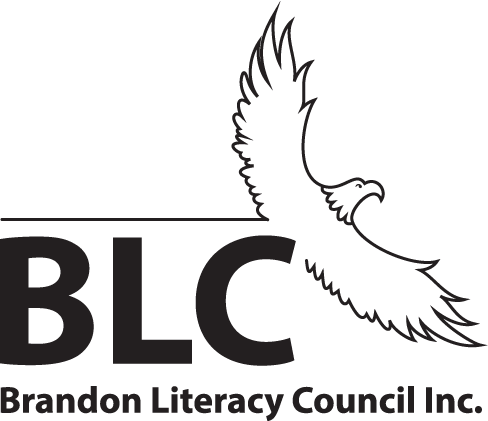 Writing Sample - Tell us about yourself (where you are from, what do you do etc.) and answer the following questions:Why are you coming to Brandon Literacy Council?What would you like to do in the future?Is there anything else about you that would be helpful for us to know?Appointment must be made for registration involving special circumstance. Conditions of special circumstance include, but are not limited to:Learners under the age of 19 who have NOT graduated high schoolLearners dependent on the assistance of a support person/workerLearners with high school level programming designated as modified (M) or EAL (E)BLC does NOT offer EAL programming. You must be at least CLB level 5 and understand instruction in English to attend.Please call (204) 729-9964 to schedule an appointment or to inquire about individual circumstances.	Registration Checklist	Registrations are only accepted when the following checklist is completely satisfied.Official high school transcript (if you have ever attended high school programming)Government-issued photo ID (driver’s license, passport, military card, status card, etc.)Completed registration form including writing sample (see reverse)Initial assessments, completed at time of submission (allow 1-2 hours to complete assessment)Personal InformationPersonal InformationLast Name:First Name:Previous Last Name (if relevant):Previous Last Name (if relevant):Date of Birth (mm/dd/yyyy):Date of Birth (mm/dd/yyyy):Current Mailing Address:Current Mailing Address:City/Town:                                              Province:                                       Postal Code:City/Town:                                              Province:                                       Postal Code:Phone Number:Preferred Method of Contact:  Email Address:                                                                                   Do you want to be added to our email list?Email Address:                                                                                   Do you want to be added to our email list?Canadian Citizen:  □ yes   □ no    If no, date arrived in Canada: ______   Is English your first language:  □ yes   □ noCanadian Citizen:  □ yes   □ no    If no, date arrived in Canada: ______   Is English your first language:  □ yes   □ noEmergency Contact InformationEmergency Contact InformationEmergency Contact InformationName:Relationship:Phone Number:K – 12 EducationK – 12 EducationK – 12 EducationLast School Attended:Last School Attended:Last School Attended:Last Year Attended:Last Grade Completed:Graduated:   □  yes       □  noCLB Level (if applicable):CLB Level (if applicable):CLB Level (if applicable):Other Education (university, college, training programs etc.)Other Education (university, college, training programs etc.)Other Education (university, college, training programs etc.)Name:Last Year Attended:Completed:  □  yes       □  noName:Last Year Attended:Completed:  □  yes       □  noLearner Goals (Please choose ONE)Within 1 yearWithin 1-2 yearsMore than 2 years  Improve reading, writing and/or math skills to transition to ALC  Improve reading, writing and/or math skills to transition to post-secondary education  Improve reading, writing and/or math skills to transition to employment (currently unemployed)  Improve reading, writing and/or math skills to transition to employment (cureently employed)  Improve reading, writing and/or math skills to transition to training oppportunities  Improve reading, writing and/or math skills to enhance participation in community or home  Improve reading, writing and/or math skills while working toward a Mature High school Diploma (while attending BLC)